INDICAÇÃO Nº 1455/2020Indica ao Poder Executivo Municipal a troca dos acentos doa abrigo do ponto de ônibus, localizado na rua Sebastião Furlan, a capela Nossa Senhora das Graças, no bairro Cruzeiro do Sul. Excelentíssimo Senhor Prefeito Municipal, Nos termos do Art. 108 do Regimento Interno desta Casa de Leis, dirijo-me a Vossa Excelência para solicitar, por intermédio do Setor competente, que seja executada a troca dos acentos do abrigo do ponto de ônibus, localizado na rua Sebastião Furlan, a capela Nossa Senhora das Graças, no bairro Cruzeiro do Sul.Justificativa:Em visita ao Bairro Cruzeiro do Sul, a convite de moradores, que reivindicaram a troca dos acentos do ponto de ônibus localizado na rua Sebastião Furlan;Conforme foto em anexo, podemos comprovar que a falta de manutenção e a necessidade de troca do assento do ponto de ônibus urgente;Este pedido é reivindicação antiga dos moradores que ficam esperando o ônibus neste ponto e não tem condições de usar o assento, motivo pelo qual solicitamos o deferimento do teor desta solicitação e a troca urgente..   Santa Bárbara d’Oeste, em 26 de Junho de 2020.Paulo Cesar MonaroPaulo Monaro - Vereador 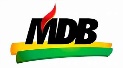 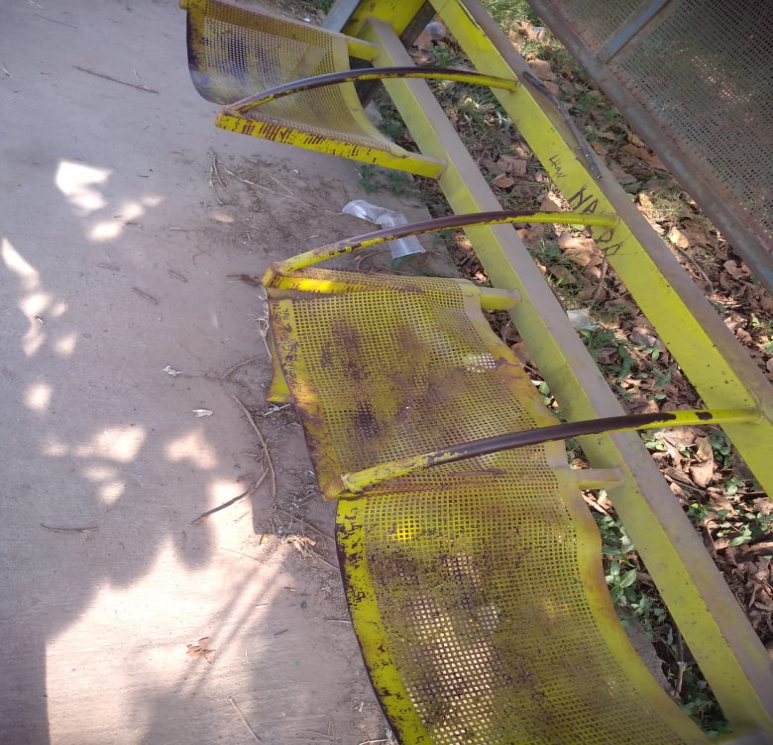 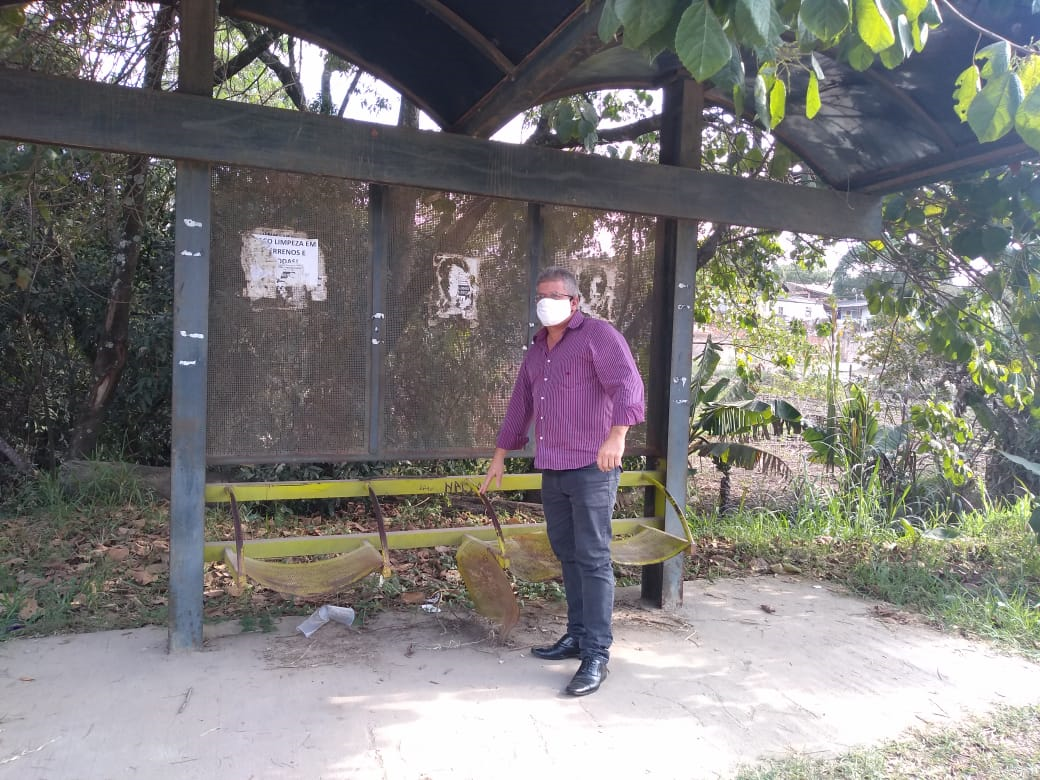 